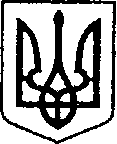 УКРАЇНАЧЕРНІГІВСЬКА ОБЛАСТЬН І Ж И Н С Ь К А    М І С Ь К А    Р А Д А	41  сесія VII скликання                                                  Р І Ш Е Н Н Я                   від  08 серпня  2018 р.		      м. Ніжин	                          №  18-41/2018 Про продаж земельної ділянки несільськогосподарського призначенняза адресою: м. Ніжин, вул. Носівський шлях, 54/»З»власнику об’єктів нерухомогомайна, розміщеного на цій ділянці       Відповідно до  статей 25, 26, 42, 59, 60 та 73 Закону України «Про місцеве самоврядування в Україні», на виконання Земельного кодексу України, постанови Кабінету Міністрів України «Про експертну грошову оцінку земельних ділянок» від 11.10.2002р. №1531, керуючись Регламентом Ніжинської міської ради Чернігівської області, затвердженим рішенням Ніжинської міської ради Чернігівської області VII скликання від 24 листопада 2015 року №1-2/2015 (зі змінами), міська рада вирішила:         1. Погодити експертну грошову оцінку земельної ділянки площею 0,5572 га, кадастровий номер  7410400000:03:023:0082, для розміщення та експлуатації будівель та споруд іншого наземного транспорту (для розміщення нежитлової будівлі «мастильний склад») за адресою м. Ніжин, вул. Носівський шлях, 54/«З»  в сумі  204715 грн. 00 коп. (двісті чотири тисячі сімсот п’ятнадцять гривень 00 копійок), відповідно до висновку оцінювача про вартість земельної ділянки, виконаного товариством з обмеженою відповідальністю виробничо-комерційна фірма «Гарант-В».       2. Затвердити ціну продажу земельної ділянки площею 0,5572 га, кадастровий номер  7410400000:03:023:0082, для розміщення та експлуатації будівель та споруд іншого наземного транспорту (для розміщення нежитлової будівлі «мастильний склад») за адресою м. Ніжин, вул. Носівський шлях, 54/«З»  в сумі  204715 грн. 00 коп. (двісті чотири тисячі сімсот п’ятнадцять гривень 00 копійок).        3. Продати фізичній особі – Самко Миколі Микитовичу земельну ділянку земель промисловості, транспорту, зв’язку, енергетики, оборони та іншого призначення для розміщення та експлуатації будівель і споруд іншого наземного транспорту,  площею 0,5572 га, за адресою м. Ніжин, вул. Носівський шлях, 54/«З»  (кадастровий номер  7410400000:03:023:0082), яка використовується для розміщення нежитлової будівлі  «мастильний склад», які є власністю фізичної особи – Самко Миколи Микитовича згідно договору купівлі-продажу нежитлової будівлі від 27.03.2014р. № 286 за   204715 грн. 00 коп. (двісті чотири тисячі сімсот п’ятнадцять гривень 00 копійок).Авансовий внесок в розмірі 147 679 грн. 82 коп. (сто сорок сім  тисяч шістсот сімдесят дев’ять гривень вісімдесят дві  копійки),  що складає 10% від нормативної грошової оцінки земельної ділянки, зарахувати до ціни продажу земельної ділянки.  Різниця між ціною продажу земельної ділянки та авансовим внеском у розмірі  57035 грн. 18 коп. (п’ятдесят сім тисяч  тридцять п’ять гривень вісімнадцять копійок) сплачується на рахунок місцевого бюджету.         4. Припинити договір оренди землі від 04 грудня 2017 року, укладений з фізичною особою – Самко Миколою Микитовичем та внесений до державного реєстру речових прав на нерухоме майно 14 грудня 2017 року, номер запису про інше речове право: 24067530, у зв’язку з поєднанням в одній особі власника земельної ділянки та орендаря.           5. Відділу земельних відносин виконавчого комітету Ніжинської міської ради забезпечити оприлюднення даного рішення на офіційному сайті Ніжинської міської ради протягом п’яти робочих днів з дня його прийняття.       6. Організацію виконання даного рішення покласти на першого заступника міського голови  Олійника Г.М. та відділ земельних відносин.        7.  Контроль за виконанням даного рішення покласти на постійну комісію з питань земельних відносин,  будівництва, архітектури, інвестиційного розвитку міста та децентралізації  (голова комісії Деркач А.П.).Міський голова         				                                   Лінник А.В.